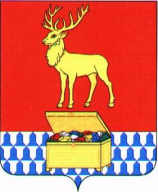 АДМИНИСТРАЦИЯ КАЛАРСКОГО МУНИЦИПАЛЬНОГО ОКРУГА ЗАБАЙКАЛЬСКОГО КРАЯПОСТАНОВЛЕНИЕгода	 								  № с. ЧараОб утверждении Положения об организации проведения открытого конкурса на право получения свидетельства об осуществлении перевозок по муниципальному маршруту регулярных перевозок автомобильным транспортом на территории Каларского муниципального округа Забайкальского краяВ целях реализации положений Федерального закона Российской Федерации от 13 июля 2015 года № 220-ФЗ «Об организации регулярных перевозок пассажиров и багажа автомобильным транспортом и городским наземным электрическим транспортом в Российской Федерации и о внесении изменений в отдельные законодательные акты Российской Федерации», в соответствии со статьей 16 Федерального закона от 06 октября 2003 года № 131-ФЗ «Об общих принципах организации местного самоуправления в Российской Федерации», руководствуясь статьей 32 Устава Каларского муниципального округа, администрация Каларского муниципального округа Забайкальского края постановляет:1. Утвердить прилагаемое Положение об организации проведения открытого конкурса на право получения свидетельства об осуществлении перевозок по муниципальному маршруту регулярных перевозок автомобильным транспортом на территории Каларского муниципального округа Забайкальского края;2. Признать утратившим силу администрации муниципального района «Каларский район» от 21 марта 2016 г. № 80 «Об утверждении Положения об организации проведения открытого конкурса на право получения свидетельства об осуществлении перевозок по муниципальному маршруту регулярных перевозок автомобильным транспортом на территории муниципального района «Каларский район»;3. Настоящее постановление вступает в силу на следующий день после дня его официального опубликования (обнародования) на официальном сайте Каларского муниципального округа Забайкальского края.Глава Каларского муниципального округа Забайкальского края 						       С.А. КлимовичУТВЕРЖДЕНО:постановлением администрации Каларского муниципального округа Забайкальского края Положениеоб организации проведения открытого конкурса на право получения свидетельства об осуществлении перевозок по муниципальному маршруту регулярных перевозок автомобильным транспортом на территории Каларского муниципального округа Забайкальского края1. Общие положения1.1. Проведение открытого конкурса на право получения свидетельства об осуществлении перевозок по муниципальному маршруту регулярных перевозок автомобильным транспортом на территории Каларского муниципального округа Забайкальского края (далее — открытый конкурс, свидетельство, регулярные перевозки, маршрут) осуществляется в соответствии с Федеральным законом от 13 июля 2015 года № 220-ФЗ «Об организации регулярных перевозок пассажиров и багажа автомобильным транспортом и городским наземным электрическим транспортом в Российской Федерации и о внесении изменений в отдельные законодательные акты Российской Федерации» (далее — Федеральный закон) и настоящим Положением.1.2. Основными задачами проведения открытого конкурса является определение юридических лиц, индивидуальных предпринимателей и простых товариществ, которые могут обеспечивать наиболее безопасные условия перевозки пассажиров, повысить качество транспортного обслуживания и удовлетворить потребности населения в сфере пассажирских перевозок.1.3. Организатором открытого конкурса является администрация Каларского муниципального округа в лице отдела жкх, дорожного хозяйства, транспорта и связи.1.4. Организатор открытого конкурса осуществляет свою деятельность по проведению открытого конкурса в соответствии с Федеральным законом и настоящим Положением о взаимодействии с комиссией по проведению открытого конкурса (далее – конкурсная комиссия), состав которой утверждается постановлением администрации Каларского муниципального округа.1.5. Претендент на участие в открытом конкурсе (далее - претендент) – юридическое лицо, индивидуальный предприниматель или участник договора простого товарищества, подавший организатору открытого конкурса заявку на участие в открытом конкурсе (далее — заявка).1.6. Участник открытого конкурса - юридическое лицо, индивидуальный предприниматель или участник договора простого товарищества, удовлетворяющие требованиям настоящего Положения и допущенный конкурсной комиссией к участию в открытом конкурсе.1.7. Победителем открытого конкурса по конкретному лоту признается участник открытого конкурса, заявке которого в соответствии со шкалой для оценки критериев, по которым осуществляется оценка и сопоставление заявок, утвержденной постановлением администрации Каларского муниципального округа (далее - шкала критериев), начислено наибольшее количество баллов.1.8. Победителем открытого конкурса по конкретному лоту может быть определен только один участник открытого конкурса.1.9. Претендент и участник открытого конкурса несет все расходы, связанные с подготовкой, подачей своей заявки и участием в открытом конкурсе, а организатор открытого конкурса не отвечает и не имеет обязательств в связи с этими расходами независимо от результатов открытого конкурса.1.10. Для проведения открытого конкурса организатором открытого конкурса утверждается конкурсная документация по проведению открытого конкурса (далее — конкурсная документация) и извещение о проведении открытого конкурса.	Конкурсная документация и извещение о проведении открытого конкурса размещаются организатором открытого конкурса на официальном сайте Каларского муниципального округа в информационно-телекоммуникационной сети «Интернет» (kalarskiy.75.ru) в разделе «Конкурсы, аукционы» не позднее чем за тридцать дней до вскрытия конвертов с заявками.1.11. Заявки принимаются организатором открытого конкурса по месту своего нахождения и в день вскрытия конвертов с заявками передаются в конкурсную комиссию.1.12. Организатор открытого конкурса в рамках своей компетенции при необходимости запрашивает у соответствующих органов н организаций любые сведения о претенденте и участнике открытого конкурса, имеющие отношение к проведению открытого конкурса.1.13. Итоги открытого конкурса размещаются организатором открытого конкурса на официальном сайте.1.14. Организатор открытого конкурса вправе отказаться от проведения конкурса не позднее, чем за пять рабочих дней до даты окончания подачи заявок.Извещение об отказе в проведении открытого конкурса размещается на официальном сайте и в течение пяти рабочих дней направляется заказными письмами всем претендентам.1.15. Любой претендент и участник открытого конкурса имеет право обжаловать действия (бездействие) организатора пассажирских перевозок и конкурсной комиссии в соответствии с действующим законодательством.2. Конкурсная документация и извещение о проведении открытого конкурса2.1. Конкурсная документация должна содержать:1) общие сведения о предмете и субъектах открытого конкурса, требования к участникам открытого конкурса, затраты на участие в открытом конкурсе, разъяснение конкурсной документации и внесение в нее изменений;2) информацию по подготовке заявок (язык оформления заявки, требования к заполнению форм заявки, способ комплектации заявки и прилагаемых к ней документов, запечатывание конвертов с заявками и их маркировка, способ передачи и окончательный срок подачи заявок, изменения в заявках и их отзыв, вскрытие конвертов с заявками, соблюдение конфиденциальности);3) сведения о допуске к участию в открытом конкурсе и оценке заявок (порядок определения соответствия участника открытого конкурса н его заявки требованиям конкурсной документации, оценка и сопоставление заявок, получение информации, контакты с организатором открытого конкурса);4) информацию о подведении итогов открытого конкурса (порядок определения победителя, уведомление о признании победителем открытого конкурса, порядок выдачи свидетельства, получение копий документов открытого конкурса, право на обжалование).2.2 Требования к содержанию извещения о проведении открытого конкурса установлены Федеральным законом.2.3. Решение о внесении изменений в извещение о проведении открытого конкурса и (или) конкурсную документацию принимается организатором открытого конкурса не позднее, чем за пять дней до даты окончания подачи заявок на участие в открытом конкурсе и оформляется приказом организатора открытого конкурса.Изменение предмета открытого конкурса не допускается.Информация о внесении изменений в извещение о проведении открытого конкурса и (или) конкурсную документацию размещается организатором открытого конкурса на официальном сайте.При этом срок подачи заявок должен быть продлен таким образом, чтобы со дня размещения изменений, внесенных в извещение о проведении открытого конкурса и (или) конкурсную документацию, до даты окончания подачи заявок этот срок составлял не менее чем двадцать дней.2.4. Со дня размещения на официальном сайте извещения о проведении открытого конкурса и конкурсной документации до дня, предшествующего дню вскрытия конвертов с заявками, организатор открытого конкурса выдает юридическим лицам, индивидуальным предпринимателям и уполномоченным участникам договора простого товарищества на основании их письменных заявлений извещение о проведении конкурса и (или) конкурсную документацию (в форме электронного документа).Представление юридическим лицам, индивидуальным предпринимателям и уполномоченным участникам договора простого товарищества извещения о проведении открытого конкурса и конкурсной документации до размещения их на официальном сайте не допускается.2.5. Любой претендент и участник открытого конкурса вправе направить организатору открытого конкурса запрос о разъяснении положений конкурсной документации и (или) извещения о проведении открытого конкурса.В течение пяти рабочих дней со дня поступления указанного запроса организатор открытого конкурса обязан направить разъяснения положений конкурсной документации, если указанный запрос поступил организатору открытого конкурса не позднее, чем за пять рабочих дней до дня окончания подачи заявок на участие в открытом конкурсе.3. Требования к участникам открытого конкурса3.1. К участию в открытом конкурсе по конкретному лоту, указанному в извещении о проведении открытого конкурса, допускаются юридические лица, индивидуальные предприниматели и участники договора простого товарищества, подавшие заявки по данному лоту, соответствующие следующим требованиям:1) наличие лицензии на осуществление деятельности по перевозкам пассажиров в случае, если наличие указанной лицензии предусмотрено законодательством Российской Федерации (далее – лицензия на перевозки пассажиров); 2) наличие на праве собственности или на ином законном основании транспортных средств, соответствующих требованиям, указанным в реестре маршрута регулярных перевозок, в отношении которого выдается свидетельство об осуществлении перевозок по маршруту регулярных перевозок, либо принятие на себя обязательства по приобретению таких транспортных средств в срок, указанный в пункте 10.3 настоящего Положения;3) не проведение ликвидации участника открытого конкурса - юридического лица и отсутствие решения арбитражного суда о признании банкротом участника открытого конкурса - юридического лица или индивидуального предпринимателя и об открытии конкурсного производства;4) отсутствие у участника открытого конкурса задолженности по обязательным платежам в бюджеты бюджетной системы Российской Федерации за последний завершенный отчетный период;5) наличие договора простого товарищества в письменной форме (для участников договора простого товарищества).Требования, предусмотренные подпунктами 1, 3 и 4 применяются в отношении каждого участника договора простого товарищества.4. Требования к содержанию конкурсного предложения, форме и составу заявки4.1. Для участия в открытом конкурсе претенденты представляют организатору открытого конкурса заявку с конкурсным предложением на конкретный лот.4.2. Заявка должна содержать следующие сведения:1) наименование открытого конкурса;2) наименование организатора открытого конкурса;3) номер и дата постановления организатора открытого конкурса, которым утверждено извещение о проведении открытого конкурса; 4) номер лота;5) наименование юридического лица, фамилия, имя и (если имеется) отчество индивидуального предпринимателя, претендующего на участие в открытом конкурсе или являющегося уполномоченным участником договора простого товарищества, претендующего на участие в открытом конкурсе, их юридический и почтовый адрес, контактные телефоны и (если имеется) адрес электронной почты;6) сведения о количестве дорожно-транспортных происшествий, повлекших за собой человеческие жертвы или причинение вреда здоровью граждан и произошедших по вине юридического лица, индивидуального предпринимателя, участников, договора простого товарищества или их работников в течение года, предшествующего дате проведения открытого конкурса, в расчете на среднее количество транспортных средств, имеющихся в распоряжении юридического лица, индивидуального предпринимателя или участников договора простого товарищества в течение года, предшествующего, дате проведения открытого конкурса; 7) сведения об опыте осуществления регулярных перевозок юридическим лицом, индивидуальным предпринимателем или участниками договора простого товарищества, который подтвержден исполнением договоров, государственных или муниципальных контрактов с организаторами регулярных перевозок, либо свидетельствами об осуществлении перевозок по маршруту регулярных перевозок или иными документами, выданными в соответствии с нормативными правовыми актами субъектов Российской Федерации, муниципальными нормативными правовыми актами;8) влияющие на качество перевозок характеристики автобусов, предлагаемых юридическим лицом, индивидуальным предпринимателем или участниками договора простого товарищества для осуществления регулярных перевозок (наличие кондиционера, низкого пола, оборудования для перевозок пассажиров с ограниченными возможностями передвижения, пассажиров с детскими колясками и иные характеристики);9) максимальный срок эксплуатации автобусов, предлагаемых юридическим лицом, индивидуальным предпринимателем или участниками договора простого товарищества для осуществления регулярных перевозок в течение срока действия свидетельства об осуществлении перевозок по маршруту.В заявке также указывается, что претендент не находится в процессе ликвидации, в отношении него отсутствует решение арбитражного суда о возбуждении производства по делу о банкротстве, имущество претендента не арестовано, экономическая деятельность не приостановлена (если претендентом является уполномоченный участник договора простого товарищества, данные сведения указываются в отношении каждого участника договора простого товарищества).4.3. К заявке прилагаются следующие документы:1) копии учредительных документов (для юридических лиц);2) выписка из единого государственного реестра юридических лиц, выданная не ранее чем за шесть месяцев до момента подачи заявки, или копия такой выписки (для юридических лиц), выписка из единого государственного реестра индивидуальных предпринимателей, выданная не ранее чем за шесть месяцев до момента подачи заявки на участие в открытом конкурсе, или копия такой выписки (для индивидуальных предпринимателей);3) копия свидетельства о внесении записи в Единый государственный реестр юридических лиц (индивидуальных предпринимателей) о юридическом лице (индивидуальном предпринимателе);4) копия свидетельства о. постановке на учет в налоговом органе юридического лица (физического лица); 5) копия лицензии на осуществление перевозок пассажиров автомобильным транспортом, удовлетворяющая требованиям подпункта 1 пункта 3.1 настоящего Положения;6) копия договора простого товарищества (для участников договора простого товарищества);7) копии документов, подтверждающих опыт осуществления регулярных перевозок юридическим лицом, индивидуальным предпринимателем или участниками договора простого товарищества, указанных в подпункте 5 пункта 4.2 настоящего Положения;8) справка (или её копия) из территориального органа Федеральной налоговой службы по месту постановки на налоговый учет претендента об отсутствии задолженности по налоговым или иным обязательным платежам в бюджеты всех уровней и государственные внебюджетные фонды. Действительная на момент подачи заявки организатору конкурса (если срок действия справки не указан, справка считается действительной в течение тридцати дней от даты выдачи) (если претендентом является уполномоченный участник договора простого товарищества, данная справка представляется по каждому участнику договора простого товарищества);9) другие документы и (или) копии документов, предусмотренные документацией, представление которых является обязательным в составе заявки.Копии документов, указанные в данном пункте, должны быть заверены руководителем юридического лица, индивидуальным предпринимателем, уполномоченным участником договора простого товарищества или представителем юридического лица, индивидуального предпринимателя, уполномоченного участника договора простого товарищества, имеющим надлежащим образом оформленную доверенность на совершение данных действий.4.4. Требования к оформлению заявки, комплектации заявки и прилагаемых к ней документов, порядок подачи, изменения и отзыва заявок устанавливаются настоящим Положением и конкурсной документацией.Форма заявки устанавливается организатором открытого конкурса и указывается в конкурсной документации.5. Условия допуска к участию в открытом конкурсеПретендент не допускается к участию в открытом конкурсе по конкретному лоту и (или) поданная им заявка признается не соответствующей конкурсной документации, если:1) претендент не соответствует хотя бы одному из требований, предъявляемых к участникам открытого конкурса, установленных в разделе 3 настоящего Положения;2) заявка с прилагаемыми к ней документами подана по истечении срока приема заявок, указанного в извещении о проведении открытого конкурса;3) заявка и (или) прилагаемые к ней документы не соответствует хотя бы одному из требований раздела 4 настоящего Положения, конкурсной документации и предмету открытого конкурса, указанному в извещении о проведении открытого конкурса; 4) в заявке и (или) прилагаемых к ней документах указаны недостоверные сведения.6. Порядок подачи, изменения и отзыва заявок6.1. Прием заявок осуществляется со дня размещения на официальном сайте извещения о проведении открытого конкурса и прекращается в день и час вскрытия конвертов с заявками, указанные в извещении о проведении открытого конкурса.6.2. Претендент вправе подать только одну заявку на каждый лот.6.3. Претендент должен подать заявку в срок, установленной в извещении о проведении открытого конкурса, и по форме, установленной конкурсной документацией, с приложением документов, указанных в пункте 4.3 настоящего Положения.6.4. Претендент подаст заявку в письменной форме в запечатанных внутреннем и наружном конвертах.Внутренний конверт помечается надписью «Заявка по лоту № __» с указанием номера лота. На конверте указываются название открытого конкурса, дата и номер постановления организатора открытого конкурса, которым утверждено извещение о проведении открытого конкурса, полное наименование претендента, адрес претендента, номер лота, на участие в котором подается заявка.Внутренний конверт должен быть запечатан, скреплен подписью и печатью претендента таким образом, чтобы исключалась возможность вскрытия конверта без нарушения печати и подписи претендента.После этого внутренний конверт запечатывается в наружный не имеющий повреждений конверт.На наружном конверте указываются полное наименование/фамилия, имя, отчество, обратный адрес претендента, направляющего конверт организатору открытого конкурса, наименование и адрес организатора открытого конкурса, название открытого конкурса, дата и номер постановления организатора открытого конкурса, которым утверждено извещение о проведении открытого конкурса, слова «не вскрывать до __» с указанием времени и даты вскрытия конвертов, установленных в извещении о проведении открытого конкурса. В случае если наружный конверт не запечатан и не маркирован в порядке, указанном выше, такой конверт не принимается и возвращается лицу, подавшему такой конверт.Документы в составе заявки обязательно должны находиться в порядке, предусмотренном конкурсной документацией.При получении конверта с заявкой на участие в открытом конкурсе организатор открытого конкурса выдает претенденту расписку в получении конверта с указанием даты и времени его получения6.5. Заявки регистрируются в журнале приема заявок, в котором указываются входящий номер заявки, дата, время подачи заявки.6.6. В случае подачи заявок на два и более лота претендент обязан подать заявку в отношении каждого лота в разных наружных конвертах - по одному на каждый лот. 6.7. Все листы заявки с прилагаемыми к ней документами должны быть прошиты и пронумерованы. Заявка должна содержать опись входящих в ее состав документов, скреплена печатью и подписана претендентом.6.8. Представленные в составе заявки на участие в открытом конкурсе документы не возвращаются претенденту и участнику открытого конкурса за исключением случаев, указанных в пунктах 6.9 и 7.4 настоящего Положения.6.9. Претендент и участник открытого конкурса вправе отказаться от участия в нем на любом этапе его проведения, в том числе и до окончания срока приема заявок, для чего он подает организатору открытого конкурса письменное заявление об отзыве поданной им заявки.Отзыв заявки регистрируется в журнале приема заявок в день поступления организатору открытого конкурса заявления о таком отзыве.6.10. Претендент имеет право изменить поданную им заявку до окончания срока приема заявок путем представления организатору открытого конкурса письменного заявления об отзыве данной заявки и повторного представления заявки до окончания срока приема заявок.Повторно поданной заявке в день поступления присваивается порядковый номер согласно нумерации в журнале регистрации заявок на день и время её представления.6.11. Организатор открытого конкурса принимает меры по обеспечению сохранности представленных претендентом конвертов с заявками на участие в открытом конкурсе.7. Порядок вскрытия конвертов с заявками7.1. Конверты с заявками вскрываются конкурсной комиссией публично в день, во время и в месте, указанные в извещении о проведении открытого конкурса.7.2. На заседании конкурсной комиссии по вскрытию конвертов с заявками непосредственно перед вскрытием конвертов конкурсная комиссия объявляет присутствующим претендентам о возможности подать заявки, изменить или отозвать поданные заявки до вскрытия конвертов.7.3. При вскрытии каждого конверта объявляются следующие данные: наименование юридического лица или фамилия, имя, отчество индивидуального предпринимателя, номер лота, указанные в заявке, количество листов и целостность заявки.Если юридическое лицо или индивидуальный предприниматель, указанный в заявке, является уполномоченным участником договора простого товарищества, это также объявляется при вскрытии конверта.7.4. В случае установления факта подачи одним претендентом двух и более заявок в отношении одного и того же лота при условии, что поданные заявки такого претендента ранее не отозваны, все заявки такого претендента, поданные в отношении данного лота, не рассматриваются и возвращаются такому претенденту.7.5. Конверты, поступившие после окончания приема конвертов с заявками на участие в конкурсе, поданные непосредственно организатору открытого конкурса, не принимаются, а поступившие по почте не регистрируются, не рассматриваются и возвращаются претенденту, отправившему такой конверт, по его заявлению.8. Порядок рассмотрения заявок8.1. Конкурсная комиссия рассматривает заявки на соответствие требования, установленным настоящим Положением и конкурсной документацией, и соответствие претендентов требованиям, установленным в разделе 3 настоящего Положения.8.2. Рассмотрение заявок осуществляется в срок не позднее двадцати рабочих дней после дня вскрытия конвертов с заявками.8.3. По результатам рассмотрения заявок на конкретный лот конкурсной комиссией принимается решение:1) о соответствии или несоответствии претендента требованиям, предъявляемым к участнику открытого конкурса;2) о соответствии или несоответствии заявки конкурсной документации;3) о допуске двух и более претендентов к участию в открытом конкурсе на данный лот;4) об отказе в допуске к участию в открытом конкурсе на данный лот по основаниям, предусмотренным разделом V настоящего Положения;5) о признании открытого конкурса по данному лоту не состоявшимся по основаниям, предусмотренным пунктом 8.5 настоящего Положения.8.4. Принятые решения, предусмотренные пунктом 8.3. настоящего Положения, указываются в протоколе заседания конкурсной комиссии по рассмотрению заявок.8.5. Открытый конкурс признается не состоявшимся в отношении конкретного дота в следующих случаях:1) по данному лоту не подано ни одной заявки;2) ни один претендент, подавший заявку на данный лот, не признан соответствующим требованиям, предъявляемым к участникам открытого конкурса, установленным в разделе III настоящего Положения;3) ни одна из заявок по данному лоту, поданная претендентами, признанными соответствующими требованиям, предъявляемым к участникам открытого конкурса, установленным в разделе III настоящего Положения, не соответствует требованиям конкурсной документации;4) только одна заявка по данному лоту признана соответствующей требованиям конкурсной документации.8.6. В случае если открытый конкурс по конкретному лоту признан несостоявшимся, в связи сем, что только одна заявка по данному лоту признана соответствующей требованиям конкурсной документации, конкурсная комиссия принимает решение о выдаче свидетельства претенденту, подавшему данную заявку, при условии, что данный претендент признан соответствующим требованиям, предъявляемым к участникам открытого конкурса, установленным в разделе III настоящего Положения.8.7. В случаях, указанных в подпунктах 1 и 2 пункта 8.5 настоящего Положения, организатором открытого конкурса принимается решение о повторном проведении открытого конкурса в порядке, предусмотренном настоящим Положением, или об отмене маршрута, указанного в лоте, по которому не поступило ни одной заявки (в случае повторного отсутствия заявок при проведении открытого конкурса на данный маршрут).8.8. В случае объявления повторного открытого конкурса по причине отсутствия заявок организатор открытого конкурса вправе изменить условия открытого конкурса.8.9. Результаты открытого конкурса могут быть обжалованы в судебном порядке.9. Оценка и сопоставление заявок, подведение итоговоткрытого конкурса9.1. Оценка сопоставление заявок осуществляется в срок не позднее двадцати рабочих дней после дня принятия решения о допуске претендентов к участию в открытом конкурсе.9.2. Конкурсной комиссией в соответствии со шкалой критериев каждая заявка оценивается в баллах. На основании данной оценки конкурсная комиссия определяет победителей открытого конкурса и формирует резервный список участников открытого конкурса в соответствии с набранными баллами по каждому лоту.9.3. Каждой заявке присваивается порядковый номер в порядке уменьшения ее оценки. Заявка, получившая высшую оценку (набравшей наибольшее количество баллов), присваивается первый номер.9.4. Победителем открытого конкурса признается участник открытого конкурса, заявке которого присвоен первый номер.В случае если двум и более заявкам на участие в открытом конкурсе присвоен первый номер, победителем открытого конкурса признается участник открытого конкурса, по приложению которого установлен маршрут, а при отсутствии такого участника – участник открытого конкурса, заявка которого подана ранее других заявок, получивших высшую оценку.Остальные участники открытого конкурса включаются в резервный список.9.5. Решение конкурсной комиссии об итогах открытого конкурса оформляется протоколом оценки и сопоставления заявок, в котором указываются участники открытого конкурса, признанные победителями по каждому лоту.Указанный протокол после подписания в течение пяти рабочих дней размещается на официальном сайте и информационном стенде.9.6. Любой участник открытого конкурса после размещения протокола оценки и сопоставления заявок вправе направить организатору открытого конкурса запрос о разъяснении результатов открытого конкурса.Организатор открытого конкурса в течение семи рабочих дней со дня поступления такого запроса обязан представить участнику открытого конкурса соответствующие разъяснения.10. Выдача свидетельства по результатам открытого конкурса10.1. По результатам открытого конкурса свидетельство и карты маршрута выдаются победителю этого конкурса, а в случае, если этот конкурс был признан не состоявшимся в связи с тем, что только одна заявка на участие в этом конкурсе была признана соответствующей требованиям конкурсной документации, - юридическому лицу, индивидуальному предпринимателю или уполномоченному участнику договора простого товарищества, подавшим такую заявку на участие в открытом конкурсе.10.2. Свидетельство и карты маршрута выдаются организатором открытого конкурса в течение десяти дней со дня подведения итогов открытого конкурса в порядке, установленном Федеральным законом, нормативными правовыми актами Российской Федерации и настоящим Положением, в соответствии с условиями, установленными в извещении о проведении открытого конкурса.10.3. Свидетельство и карты маршрута по итогам открытого конкурса выдаются со сроком действия до даты истечения пяти лет и 60 дней со дня подведения итогов открытого конкурса включительно.10.4. Для получения свидетельства и карт маршрута юридическое лицо,индивидуальный предприниматель или уполномоченный участник договора простого товарищества, в отношении которого в соответствии с протоколом оценки и сопоставления заявок принято решение о выдаче свидетельства и карт маршрута, в срок, не превышающий трех дней после дня подведения итогов открытого конкурса, представляет организатору открытого конкурса заявление о выдаче свидетельства и карт маршрута с приложением копий свидетельств о регистрации транспортных средств и паспортов транспортных средств, которые планируется использовать для регулярных перевозок на маршруте, иных документов, подтверждающих право владения указанными транспортными средствами (договор аренды, лизинга и т.п.), и предъявлением следующих оригиналов документов:- паспорт индивидуального предпринимателя или его представителя, представителя юридического лица, простого товарищества (копия, заверенная уполномоченным лицом);- документ, подтверждающий полномочия представителя индивидуального предпринимателя, представителя юридического лица, уполномоченного представителя договора простого товарищества (копия, заверенная уполномоченным лицом);- лицензия на осуществление перевозок пассажиров автомобильным транспортом (копия, заверенная уполномоченным лицом);- свидетельство о внесении записи в Единый государственный реестр юридических лиц (индивидуальных предпринимателей) о юридическом лице (индивидуальном предпринимателе) (копия, заверенная уполномоченным лицом);- свидетельство о постановке на учет в налоговом органе юридического лица (физического лица) (копия, заверенная уполномоченным лицом).10.5. Организатор открытого конкурса предлагает получить свидетельство и карты маршрута участнику открытого конкурса, включенному в резервный список, которому в данном списке присвоен наименьший порядковый номер, в следующих случаях:1) если юридическое лицо, индивидуальный предприниматель или уполномоченный участник договора простого товарищества, в отношении которого в соответствии с протоколом оценки и сопоставления заявок принято решение о выдаче свидетельства и карт маршрута, отказался от получения свидетельства и карт маршрута;2) если юридическое лицо, индивидуальный предприниматель или, уполномоченный участник договора простого товарищества, в отношении которого в соответствии с протоколом оценки и сопоставления заявок принято решение о выдаче свидетельства и карт маршрута, не совершает действий, предусмотренных пунктом 10.3 настоящего Положения в срок, установленный данным пунктом.11. Конкурсная комиссия11.1. Конкурсная комиссия осуществляет свою деятельность в соответствии с Федеральным законом и настоящим Положением.11.2. К полномочиям конкурсной комиссии относятся:1) вскрытие конвертов с заявками на участие в открытом конкурсе;2) рассмотрение заявок на участие в открытом конкурсе, принятие решения о допуске претендентов к участию в открытом конкурсе;3) оценка и сопоставление заявок на участие в открытом конкурсе, подведение итогов открытого конкурса.11.3. Для реализации своих полномочий комиссия имеет право:1) запросить у органов, в полномочия которых входит контроль и надзор за соблюдением требований законодательства и нормативных правовых актов в области обеспечения безопасности дорожного движения и регулярных перевозок, а также иных органов и организаций, любые сведения об участнике (за исключением информации ограниченного доступа) в подтверждение сведений, указанных в заявке на участие в открытом конкурсе и прилагаемых к ней документах;2) запросить у претендентов (после вскрытия конвертов с заявками) и участников открытого конкурса любую информацию (оригиналы и копии документов) в подтверждение сведений, указанных в заявке на участие в открытом конкурсе, представление которых предусмотрено конкурсной документацией;В случае установления недостоверности сведений, содержащихся в заявке на участие в открытом конкурсе и (или) прилагаемых к ней документах, конкурсная комиссия отстраняет такого претендента или участника открытого конкурса от участия в открытом конкурсе на любом этапе его проведения.11.4. Конкурсная комиссия состоит не менее чем из пяти человек.11.5. Членами конкурсной комиссии не могут быть физические лица, лично заинтересованные в результатах открытого конкурса (в том числе физические лица, подавшие заявки на участие в открытом конкурсе, либо состоящие в штате организаций, подавших указанные заявки, в том числе физические лица, являющиеся (акционерами) этих организаций, членами их органов управления, кредиторами участников конкурса и т.п.).11.6. В случае выявления в составе конкурсной комиссии указанных лиц они должны быть заменены иными физическими лицами, которые лично не заинтересованы в результатах открытого конкурса и на которых не способны оказывать влияние претенденты или участники открытого конкурса.11.7. Лица, включенные в состав конкурсной комиссии, обязаны сообщать организатору открытого конкурса о наличии указанных в пункте 11.5 настоящего Положения обстоятельств, препятствующих их участию в конкурсной комиссии.11.8. Конкурсная комиссия правомочна принимать решения по вопросам, отнесенным к ее компетенции, если на заседании конкурсной комиссии присутствует не менее чем пятьдесят процентов от общего количества ее членов.11.9. Решение конкурсной комиссии принимается простым большинством голосов от числа ее членов, присутствующих на заседании конкурсной комиссии, по итогам открытого голосования.В случае равенства голосов председатель конкурсной комиссии имеет право решающего голоса.Члены конкурсной комиссии, которые не согласны с принятым решением, имеют право письменно изложить свое особое мнение, которое должно быть приложено к протоколу заседания конкурсной комиссии с соответствующей ссылкой в тексте данного протокола.Принятые конкурсной комиссией решения в рамках её полномочий оформляются соответствующим протоколом заседания конкурсной комиссии, который подписывается всеми присутствующими на заседании членами конкурсной комиссии.11.10. Конкурсная комиссия имеет право осуществлять аудиозапись своих заседаний. Информация о ведении аудиозаписи в начале заседания конкурсной комиссии доводится до присутствующих и указывается в протоколе заседания конкурсной комиссий.11.11. Протоколы заседаний конкурсной комиссии, заявки, извещения о проведении открытого конкурса, конкурсная документация, изменения, внесенные в конкурсную документацию и (или) извещение о проведении открытого конкурса, и разъяснения конкурсной документации хранятся организатором открытого конкурса не менее чем три года.______________